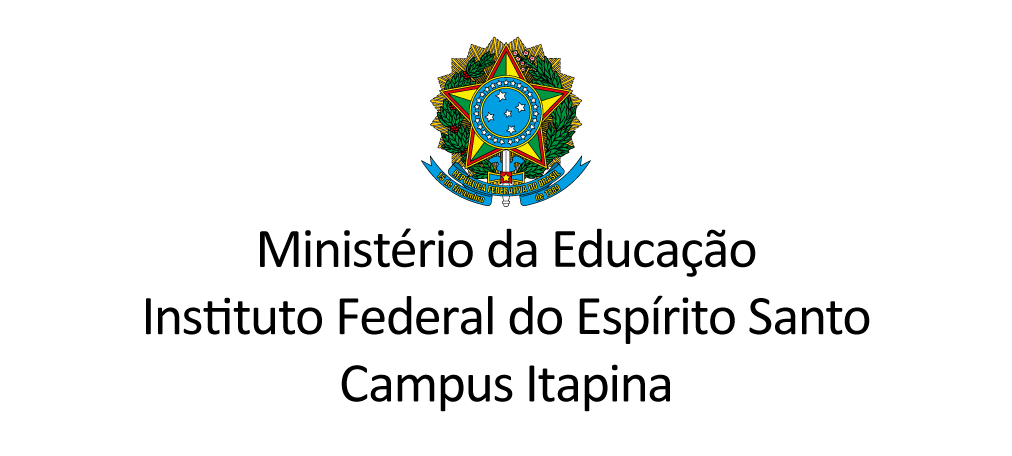 NOTA INFORMATIVAColatina, XX de XXXXXX de XXXX.Assunto: Digite aqui o assunto resumido.In sem justo, commodo ut, suscipit at, pharetra vitae, orci. Duis sapien nunc, commodo et, interdum suscipit, sollicitudin et, dolor. Pellentesque habitant morbi tristique senectus et netus et malesuada fames ac turpis egestas. Aliquam id dolor. Class aptent taciti sociosqu ad litora torquent per conubia nostra, per inceptos hymenaeos. Mauris dictum facilisis augue. Fusce tellus. Pellentesque arcu. Maecenas fermentum, sem in pharetra pellentesque, velit turpis volutpat ante, in pharetra metus odio a lectus. Sed elit dui, pellentesque a, faucibus vel, interdum nec, diam. Mauris dolor felis, sagittis at, luctus sed, aliquam non, tellus. Etiam ligula pede, sagittis quis, interdum ultricies, scelerisque eu, urna. Nullam at arcu a est sollicitudin euismod. Praesent dapibus. Duis bibendum, lectus ut viverra rhoncus, dolor nunc faucibus libero, eget facilisis enim ipsum id lacus. Nam sed tellus id magna elementum tincidunt. Aenean placerat. In vulputate urna eu arcu. Aliquam erat volutpat. Suspendisse potenti. Morbi mattis felis at nunc. Duis viverra diam non justo. In nisl. Nullam sit amet magna in magna gravida vehicula. Mauris tincidunt sem sed arcu. Nunc posuere. Nullam lectus justo, vulputate eget, mollis sed, tempor sed, magna. Cum sociis natoque penatibus et magnis dis parturient montes, nascetur ridiculus mus. Etiam neque. Curabitur ligula sapien, pulvinar a, vestibulum quis, facilisis vel, sapien. Nullam eget nisl. Donec vitae arcu. In sem justo, commodo ut, suscipit at, pharetra vitae, orci. Duis sapien nunc, commodo et, interdum suscipit, sollicitudin et, dolor. Pellentesque habitant morbi tristique senectus et netus et malesuada fames ac turpis egestas. Aliquam id dolor. Class aptent taciti sociosqu ad litora torquent per conubia nostra, per inceptos hymenaeos. Mauris dictum facilisis augue. Fusce tellus. Pellentesque arcu. Maecenas fermentum, sem in pharetra pellentesque, velit turpis volutpat ante, in pharetra metus odio a lectus. Sed elit dui, pellentesque a, faucibus vel, interdum nec, diam. Mauris dolor felis, sagittis at, luctus sed, aliquam non, tellus. Etiam ligula pede, sagittis quis, interdum ultricies, scelerisque eu, urna. Nullam at arcu a est sollicitudin euismod. Praesent dapibus. Duis bibendum, lectus ut viverra rhoncus, dolor nunc faucibus libero, eget facilisis enim ipsum id lacus. Nam sed tellus id magna elementum tincidunt. Morbi a metus. Phasellus enim erat, vestibulum vel, aliquam a, posuere eu, velit. Nullam sapien sem, ornare ac, nonummy non, lobortis a, enim. Nunc tincidunt ante vitae massa. Duis ante orci, molestie vitae, vehicula venenatis, tincidunt ac, pede. Nulla accumsan, elit sit amet varius semper, nulla mauris mollis quam, tempor suscipit diam nulla vel leo. Etiam commodo dui eget wisi. Donec iaculis gravida nulla. Donec quis nibh at felis congue commodo. Etiam bibendum elit eget erat. Lorem ipsum dolor sit amet, consectetuer adipiscing elit. Nullam feugiat, turpis at pulvinar vulputate, erat libero tristique tellus, nec bibendum odio risus sit amet ante. Aliquam erat volutpat. Nunc auctor. Mauris pretium quam et urna. Fusce nibh. Duis risus. Curabitur sagittis hendrerit ante. Aliquam erat volutpat. Vestibulum erat nulla, ullamcorper nec, rutrum non, nonummy ac, erat. Duis condimentum augue id magna semper rutrum. Nullam justo enim, consectetuer nec, ullamcorper ac, vestibulum in, elit. Proin pede metus, vulputate nec, fermentum fringilla, vehicula vitae, justo. Fusce consectetuer risus a nunc. Aliquam ornare wisi eu metus. Integer pellentesque quam vel velit. Duis pulvinar.Atenciosamente,SIGNATÁRIOCargo que Ocupa (Só as Iniciais Maiúsculas, Sem Negrito)